                                               Социальный проект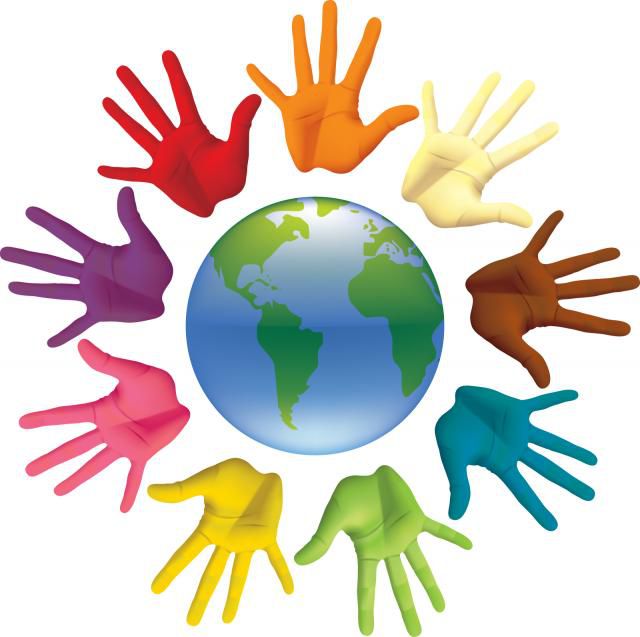 «Вместе мы сила»«На свете, кроме тебя, есть другие люди,и они нуждаются в твоей доброте, понимании, мужестве, в твоей защите и помощи.»И. СуриковИдея проекта.«Без доброты, сострадания, милосердия невозможно жить в мире».I. Информационная карта проектаАвторы проектазаместитель директора по воспитательной работе МБОУ «АСОШ». Суходолова Г.В педагог-организатор, классный руководитель 5  класса МБОУ АСОШНагуманов Тасбулат Жангельдинович учитель физкультуры.Название организации, реализующей проектМуниципальное общеобразовательное учреждение «Актюбинская средняя общеобразовательная школаАдрес организации, телефонОренбургская область Светлинский район п. Актюбинский пер. Школьный 15, 83536623473Полное название проекта«Волонтёрское движение в школе «Вместе мы сила»Цель и задачи проектаФормирование нравственных ценностных ориентаций обучающихся: милосердия.Формирование активной жизненной позиции.Повышение привлекательности общечеловеческих ценностей в сознании обучающихся.Специализация проекта и его направлениеАктивная общественно значимая деятельность обучающихся.Основные направления: благотворительность, милосердие, шефская помощь.Сроки реализацииоктябрь 2019 года – май 2020годаМесто реализацииП. АктюбинскийКадровое обеспечениеРуководитель отряда волонтеров и педагог-организатор - владеют теорией и методикой организации воспитательной работы с коллективом обучающихся по данной проблеме.Исполнители проектаОтряд волонтеров и обучающиеся 5 – 8классов МБОУ АСОШУчастники проектаУчащиеся школы, педагоги, родители, воспитанники МБДОУ  «Солнышко»,  СДК «Восток»,ветераны Совета ветеранов поселка, Краткое содержание основных этапов1 этап. Начальный этап.1.1. Создание рабочей группы.1.2. Проведение социологического исследования, в целях подтверждения актуальности социального проекта и выбора основных направлений деятельности.1.3. Определение темы проекта, формулирование его основной мысли, уточнение цели, исходного положения.этап. Планирование деятельности по выполнению проекта.2.1.Создание рабочих групп по различным направлениям деятельности в рамках проекта2.2.Определение целевой аудитории и последовательность работы по различным направлениям проекта.2.3.Распределение обязанностей и поручений среди участников рабочих групп.2.4. Разработка плана социально-значимых мероприятий и оказания посильной помощи.3 этап. Реализация проекта.4 этап. Подведение итогов:4.1.Анализ и сравнение поставленной цели и достигнутых результатов через социологический опрос и беседы с теми людьми, которым оказывалась социальная помощь и поддержка.4.2.Оценивание деятельности всех участников проекта.4.3.Внесение коррективов в проект с учетом полученной обратной связи.4.4.Оценка перспектив развития данного проекта.Предполагаемые результатыПриобретение подростками опыта социально- значимой, одобряемой деятельности;повышение уровня сформированности нравственных ценностных ориентаций участников;организация эффективной и целесообразной деятельности отряда волонтёров школы, в основу которой будут положены нравственные ценности детей и подростков;организация и проведение социально-значимых мероприятий, оказание посильной помощи в решении социальных проблем в микрорайоне школы;сотрудничество детей и взрослых в процессе реализации проекта.Актуальность проектаПроисходящие в нашем обществе перемены проявляются в следующем: рыночные отношения требуют таких личностных качеств, как инициативность, патриотизм, толерантность, гуманность. Отсутствие таких личностных качеств личности формирует реформы в стране.Анализ сложившейся ситуации показывает, что у современной молодежи существует проблема, связанная с отсутствием нравственных критериев оценки поступков человека по отношению к самому себе и обществу, в котором он живет.Социальный проект направлен на формирование гуманизма, нравственных качеств, формирование у детей культуры социального служения как важного фактора развития современного общества.Актуальность заключается в соответствии идеи проекта требованиям современного общества и государственного заказа на воспитание социально активной личности. Школьники должны играть активную роль в обществе и быть его полноправными участниками, самодостаточными и социально ориентированными.Краткая аннотация проектаСоциально-педагогический проект «Вместе мы сила» создан для всех учащихся общеобразовательной школы. Рассчитан на 3года реализации проекта. Практические занятия проводится в форме игр, в работе с населением, экологические десанты и другие занятия.В период стремительной глобализациии информатизации жизненного пространства, засилия рекламы и подмены ценностей, подросток каждый день должен делать выбор, противостоять соблазнам жизни, сохранить здоровье и отстоять свою жизненную позицию, основанную на знании и собственном приобретённом опыте.Быть социально активным значит не только понимать и осознавать ответственность за свою жизнь и здоровье, но защищать и пропагандировать свою социальную и политическую позицию, помогать другим и поддерживать в сложных жизненных ситуациях.Как и всякая иная компетенция, социальная базируется и основывается на опыте и деятельности самих обучающихся. Нельзя научиться быть социально активным, не участвуя в самой деятельности.Одной из самых эффективных форм активизации подростков является волонтёрское движение .В подростковом возрасте складываются способности к свободному мышлению и самостоятельности, а творческая деятельность, в том числе социальная, становится реальной личностной потребностью. Процесс воспитания активности должен строится на основе сотрудничества, взаимного уважения и доверия взрослых и детей.Чисто детских социальных инициатив быть не может. На самом деле детская социальная инициатива -это всегда инициатива взрослых, поддержанная ребятами, увлекшая ребят. Благодаря помощи и руководству взрослых дети взрослеют.Содержание социально-педагогического проекта таково, таково, что способствует формированию активной гражданской позиции и создает мотивацию на принятие активной социальной роли даже тех ребят, которые в силу ряда причин не имеют ярко выраженных лидерских способностей.В настоящее время –время нестабильности и социальных конфликтов во многих сферах нашей жизни, особенно остро ощущается необходимость восстановления утраченных общечеловеческих ценностей: гуманизма и милосердия, человеколюбия и сострадания, которые должны воспитываться с детства.Социально-педагогический проект «Вместе мы сила» дает возможность создания детского волонтерского движения МБОУ АСОШ преследует основную идею -воспитать поколение людей, способных помочь, понимающих, строящих свои взаимоотношения с людьми на принципах уважения к человеку .Цель волонтерского движения -содействовать развитию детского волонтерского движения в школе, формирование у детей культуры социального служения как важного фактора развития современного общества. Успех школьного волонтерского движения зависит от позитивного отношения к детскому волонтерскому движению со стороны государственных и общественных организаций различного уровней, оказание организационной и финансовой поддержки деятельности волонтерских отрядов школы.Волонтер -новый термин, но не новое явление в общественной жизни нашей страны. В истории педагогики хорошо известны тимуровское движение и общественно-полезная деятельность как основа существования детских и молодежных объединений и организаций. Участие в социально ценной деятельности традиционно рассматривается как действенное воспитательное средство. Волонтерская деятельность как проявление милосердия и человеколюбия существует, и будет существовать до тех пор, пока сохраняется потребность людей в помощи и ограничены возможности государства удовлетворять потребности граждан в социальной поддержке.В последние годы заметно активизировалось волонтерское школьное движение. Программа волонтерского движения в школе предусматривает для ребят выполнение посильной общественно полезной работы. Школьники-добровольцы занимаются сбором вещей или организацией праздничных концертов, раздачей подарков ветеранам войны. Кроме того, волонтерское движение в современной школе предполагает участие школьников в различных социально-значимых проектах и акциях, например, посвященных здоровому образу жизни, в экологических митингах и других. Волонтерское движение в школе имеет огромное нравственно-воспитательное значение. Это гарантия того, что ребята вырастут открытыми, честными, в любую минуту готовыми на бескорыстную помощь ближнему.Можно выделить такие направления волонтерского движения, которые и определяют следующие задачи:1. психолого-педагогическое направление -воздействие на самочувствие и поведение участников движения;2. социально-бытовое -воздействие на материальные, моральные, национальные, семейные и другие интересы;3.социокультурное -влияние на уровень культуры, организацию досуга;4.трудовое -организация трудовой занятости, профориентационная работа;5.валеологическое -формирование здорового образа жизни;6. социально-правовое -повышение уровня правовой культуры, защита прав человека;7. профилактическое -предотвращение возникновения социально-запущенной, маргинальной молодежи;8.лидерское -формирование активной жизненной позиции, развитие инициативы, укрепление и развитие демократических норм жизни;9. патриотическое -воспитание любви и уважения к Родине, обучение основам взаимопонимания, уважения к своей национальной и другим культурам;10. информационное -внедрение новых технологий, обеспечение взаимосвязи между специалистами, пропаганда новых форм, методов, методик.Волонтерское движение - это то место, где в совместных делах ребята могут приобрести позитивный опыт социального взросления и социальной ответственности.Мы ставим для себя такие цели:Апробация новых форм организации занятости подростковдля развития их самостоятельной познавательной деятельности, формирования личностных и коммуникативных качеств.Развитие волонтерского движения в школе, формирование позитивных установок учащихся на добровольческую деятельность .Организация условий, способствующих самореализации личности волонтеров через общественно-полезную деятельность.Для достижения поставленных целей необходимо решение следующих задач:Формирование сплоченного коллектива волонтеров и возрождение идеи шефства как средства распространения волонтерского движения.формирование потребности к социально нравственным действиям;формирование социальных умений, социализация личности детей;развитие гражданских качеств;формирование опыта нравственного поведения и общения;Формирование умения волонтеров принимать и оказывать психологическую и социальную поддержку окружающим.Организация механизма взаимодействия школы с окружающим социумом через создание социально-поддерживающих сетей сверстников и взрослых для детей и семей, оказавшихся в трудной жизненной ситуации.Организация условий, способствующих оказанию позитивного влияния волонтеров на сверстников при выборе ими жизненных ценностей.Для организации волонтерского движения необходимо руководствоваться следующими законодательными актами:Закон РФ «Об образовании»;Конституция РФ, Конвенция ООН по правам ребенка; Гражданский кодекс РФФедеральный закон «О государственной поддержке молодежных и детских общественных объединений от 28.06.1996 №98-ФЗ»Семейный кодекс РФ. Уголовный кодекс РФУстав школыНаправление деятельности.«Милосердие» . Организация реальной помощи приютам бездомных животных. Возрождение лучших отечественных традиций благотворительности, воспитание доброты, чуткости , сострадания.«Экология» . Выявление и посильное решение экологических проблем города. (Благоустройство , озеленение).«Творчество» . Формирование социально-активной позиции детей и подростков, развитие творческих способностей. Организация праздников, концертов для ветеранов ,родителей и младших школьников, воспитанников детского сада.«Здоровье » . Участие в различных спортивных мероприятиях, пропаганда ЗОЖ,Этапы деятельности волонтерского движения.1.Организационный :создание волонтерской группы.2. Обучающий: обучение волонтеров навыкам волонтёрской деятельности.3.Проектирование: планирование мероприятий на год.4. Деятельность по проекту: реализация деятельности волонтерского отряда.5. Подведение итогов: анализ работы, определение перспектив.Элементы в волонтерском движении:ПланированиеПоиск волонтёровКонтроль и проверкаПоощренияИнформацияВовлечениеУправление (менеджмент)Потенциалы развитияОсвещение деятельности блоков проекта;Публикации по проблемам волонтёрского движения;Привлечение родителей к проведению различных мероприятий;Использование информационных стендов, листовок, плакатов.Ожидаемый результат.1. Вовлечение большого числа детей и подростков класса в активную общественную жизнь.2. Рост социальной и общественной активности; формирование зрелой гражданской позиции;3. Заинтересованность общественности проблемами экологии, нравственности, духовности здоровья, взаимопомощи.4. Появление людей, готовых быть сопричастными к проблемам окружающей жизни; формирование толерантного отношения к людям старшего поколения, разных взглядов и убеждений, наций, религий.5. Навыки сотрудничества друг с другом и другими людьми.6. Формирование понятия о ценности совместной деятельности со сверстниками и взрослыми.7. Приобретения опыта общения.8. Осмысление своих реальных возможностей.ПЛАНосновных мероприятий деятельности волонтерского движения «Вместе мы сила»на 2019-2020 учебный годАкция «Помоги птицам» (изготовление кормушек и кормление птиц )Акция посади деревоСбор МакулатурыУчастие в акции «Киноэкология»Октябрь –майСентябрь-октябрьДекабрьАпрель -майТворчество1.Организация и проведение концертов, новогодних утренников для ветеранов, родителей и учащихся МБОУ АСОШ2. Участие в различных творческих конкурсах.3.Проведениеконцертных программ и театральных постановок для воспитанников детских садовЗдоровье1.Организация спортивных соревнований среди учащихся младших классов.2. Участие в спортивных соревнования школы и районных соревнованиях.3. проведение мероприятий по профилактике ПАВ и пропаганде ЗОЖВ течение годаЗаповеди волонтеров школы1.Найди того, кто нуждается в твоей поддержке, помоги, защити его.2.Раскрой себя в любой полезной для окружающих и тебя самого деятельности.3.Помни, что твоя сила и твоя ценность - в твоем здоровье.4.Оценивай себя и своих товарищей не по словам, а по реальным отношениям и поступкам.Правила деятельности волонтера:1.Если ты волонтер, забудь лень и равнодушие к проблемам окружающих.2.Будь генератором идей!3.Уважай мнение других!4.Критикуешь –предлагай, предлагаешь -выполняй!5.Обещаешь –сделай!6.Не умеешь –научись!7.Будь настойчив в достижении целей!8.Веди здоровый образ жизни! Твой образ жизни –пример для подражания.Кодекс волонтеров:1.Хотим, чтобы стало модным –Здоровым быть и свободным!2.Знаем сами и малышей научим, Как сделать свое здоровье лучше! (Дни профилактики в начальной школе)3.Акции –нужное дело и важное. Скажем вредным привычкам –НЕТ! Мы донести хотим до каждого: Глупо -самим причинять себе вред! (Акции против табакокурения алкоголизма, наркотиков и СПИДа4.Готовы доказать на деле: Здоровый дух –в здоровом теле! ( Участие в районных конкурсах по пропаганде ЗОЖ) .5.Снова и снова скажем народу: “Зависимость может украсть свободу!” (Пропаганда ЗОЖ в школе и не только.)6.Проблема. Цели. Ресурсы и срок. В работе первое дело –планирование! Волонтеры освоили новый подход –Социальное проектирование! (Пишем социальный проект “Будущее -это мы! ”)7.День волонтера имел успех. Желающих много –берем не всех! Ждет новичков перевоплощение –Испытание, клятва и посвящение! (После творческих испытаний –посвящение в волонтеры.)8.Соблазнов опасных подальше держись. С нами веди интересную жизнь! Думай, когда отвечаешь “нет” и “да” И помни, что выбор есть всегда!Качества волонтеров:Сочувствие людямЗдравый смысл: уступчивость, практическая смекалка, умение работать в команде ПоследовательностьНадежностьЭтапы реализации проекта:Подготовительный этап –1 этап:подбор методического материала на основе учета тематики деятельности отряда;установление внешних связей с социальными учреждениями, учреждениями культуры;размещение информации об отряде на школьном сайте;Организационный этап –2 этапсбор отряда;знакомство с законами, традициями и правилами жизнедеятельности отряда;изучение патриотических установок и гражданской позиции;привлечение детей и подростков разных категорий в различные кружки, клубы, студии, по интересам;Основной этап –3 этап –непосредственная реализация проектареализация основной идеи проекта;организация деятельности волонтерского движения;проведение познавательных, развлекательных, спортивно-массовых мероприятий;Заключительный этап-подведение итогов деятельности отряда.